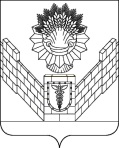 СОВЕТТБИЛИССКОГО СЕЛЬСКОГО ПОСЕЛЕНИЯТБИЛИССКОГО РАЙОНАРЕШЕНИЕот 26 сентября 2019 года                                                                      № 2ст-ца ТбилисскаяОб избрании заместителя председателя Совета Тбилисского сельского поселения Тбилисского района             На основании протокола № 3 счетной комиссии для проведения тайного голосования по избранию заместителя  председателя Совета  Тбилисского сельского поселения Тбилисского района, руководствуясь п. 6 статьей 24 устава Тбилисского сельского поселения Тбилисского района, Совет Тбилисского сельского поселения Тбилисского района р е ш и л:            Избрать заместителем председателя Совета  Тбилисского сельского поселения Тбилисского района Рудакову Елену Ивановну.Председатель Совета Тбилисского сельского поселения Тбилисского района 							Е.Б. Самойленко